Access to Online Resources for Collections and Holt MathYour student (6th, 7th, or 8th grader) can access his/her language arts textbook (Collections) and Math textbook (Holt) from home!1. Launch your browser (IE, Safari, Chrome, Firefox)2. Navigate to moodle.cksd.wednet.edu (no “www”)3. Your student will need to log in to Moodle using their regular computer login username and password4. Click the link in the Resources grid:  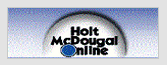 5. You will see this screen: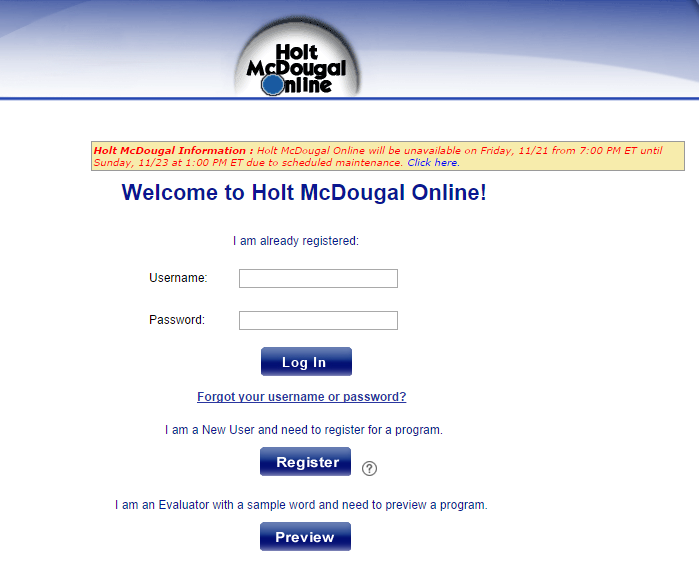 6.  Once logged in, you will see this dashboard: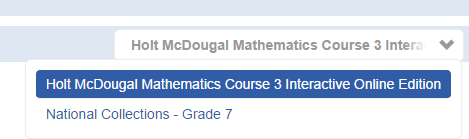 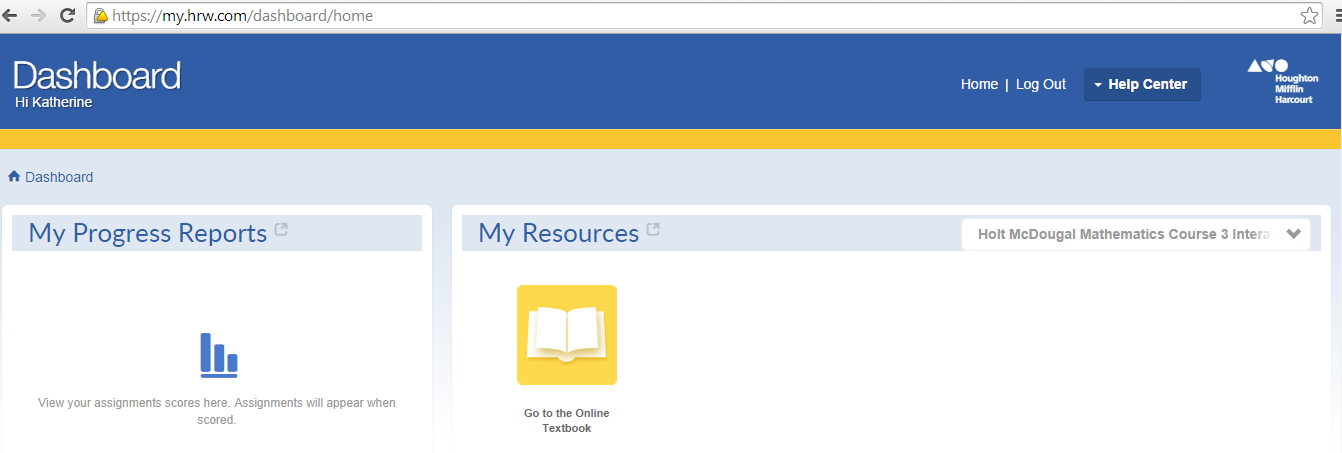 Use the drop-down menu to select Holt Math text or Collections text.7. For Math: choose “go to online textbook” icon, then use the drop-down menus to 								    select a chapter and lesson.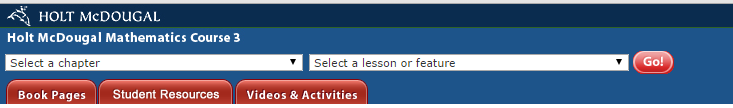 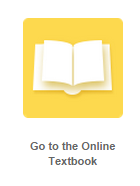 8. For Collections: most of the time they will choose the Student eBook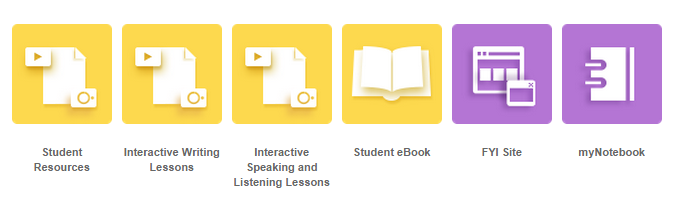 Choose the Contents icon in the upper left corner to navigate to the unit and lesson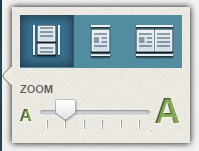 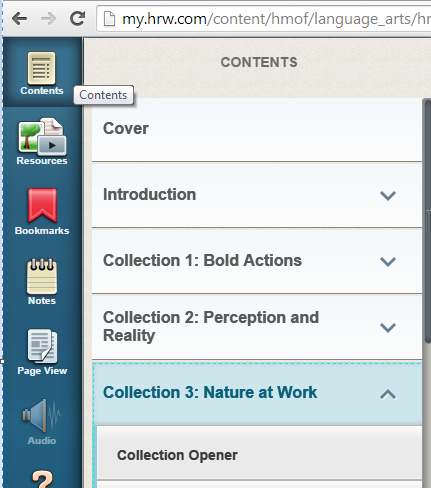   ave Your